Федеральное государственное бюджетное образовательное учреждение высшего образования «Калмыцкий государственный университет им. Б.Б. Городовикова»ЕЖЕГОДНЫЙ ОТЧЕТ о результатах реализации программы развития университетав рамках реализации программы стратегического академического лидерства «Приоритет-2030» в 2021 году2021 год, г. ЭлистаСОДЕРЖАНИЕРаздел I. Информация о результатах реализации программы развития университета в отчетном году по основным направлениям деятельности: 1.1. 	Образовательная политика.1.2. 	Научно-исследовательская политика и политика в области инноваций и коммерциализации разработок.1.3.	Молодежная политика.1.4. 	Политика управления человеческим капиталом.1.5.	Кампусная и инфраструктурная политика.1.6.	Система управления университетом.1.7.	Финансовая модель университета.1.8.	Политика в области цифровой трансформации.1.9.	Политика в области открытых данных. 1.10.	Информация о результатах реализации стратегических проектов, направленных на достижение целевой модели:1.10.1.	стратегического проекта №1 «Устойчивое развитие городов и территорий и качественное образование – факторы сохранения и развития человеческого капитала Республики Калмыкии (governance) (ЦУР ООН 4 и 11)»;1.10.2.	стратегического проекта №2 «Циркулярная экономика, зеленые технологии, сохранение биологического разнообразия – базовые векторы экономического развития Республики Калмыкия и научно-исследовательской повестки КалмГУ (environmental) (ЦУР 12 и 14)»;1.10.3.	стратегического проекта №3 «Республика Калмыкия - перекресток культур, туристических путей и гуманитарных проектов (social) ЦУР 17».1.11.	Информация о проблемах, выявленных при реализации программы развития университета в отчетном периоде.1.12.	Информация о достигнутых результатов при реализации программы развития в части построения сетевого взаимодействия и кооперации с университетами и научными организациями, а также с организациями реального сектора экономики и выявленных при реализации проблемах.1.13.	Информация о достигнутых результатов при реализации программы развития в части обеспечения условий для формирования цифровых компетенций и навыков использования цифровых технологий у обучающихся, в том числе студентов ИТ-специальностей.1.14.	Информация о реализованных проектах в рамках реализации программы развития университета. Раздел II. Отчеты о достижении значений показателей, необходимых для достижения результата предоставления гранта, и показателей эффективности реализации программы развития университета, запланированных в рамках реализации программы развития университета»:	2.1. Отчет о достижении значений показателей, необходимых для достижения результата предоставления гранта.	2.2. Отчет о достижении значений целевых показателей эффективности реализации программ развития образовательных организаций высшего образования, получающих базовую часть гранта.	Раздел III. Сведения о документах, подтверждающих привлечение получателем гранта средств внебюджетных источников на проведение прикладных научных исследований и (или) экспериментальных разработок.Программа развития федерального государственного бюджетного образовательного учреждения высшего образования «Калмыцкий государственный университет имени Б.Б. Городовикова» на 2021 – 2030 годы определяет стратегическую цель и основные задачи университета как одного из ключевых институтов развития региона. 2021 год является первым годом реализации инициатив программы развития по модернизации основных политик университета и стратегических проектов, направленных на приоритеты развития ключевых секторов экономики, социальных векторов и гуманитарной повестки Республики Калмыкия.Раздел I. Информация о результатах реализации программы развития университета в отчетном году по основным направлениям деятельности. 1.1. 	Образовательная политика.КалмГУ реализует 163 образовательные программы высшего и среднего профессионального образования. В сфере дополнительного профессионального образования осуществляется профессиональная переподготовка по 36 программам и повышение квалификации по 121 программе. В отчётный год первый ключевой приоритет образовательной политики обеспечен комплексом мер, направленных на удовлетворение кадровых потребностей региона с учетом текущих и прогнозируемых направлений его социально-экономического развития. Проведена актуализация портфеля основных и дополнительных образовательных программ.  Разработаны 8 новых образовательных программ: «Медиакультура и коммуникации», «Технология ведения мясного животноводства», «Управление конкурентоспособностью персонала и данных о людях (People data)», «Преподавание физики», «Международная журналистика», «Электроснабжение и механизация в агробизнесе», «Физическая культура»,   «Технология и робототехника». В 2021 году для устранения кадрового дефицита в здравоохранении республики, с учётом неблагоприятной эпидемиологической обстановки, была получена лицензия на осуществление образовательной деятельности по специальностям «Лечебное дело», «Педиатрия». Еще одним инструментом «настройки» образовательного процесса на потребности реальных секторов экономики региона и бизнеса в анализируемый период стала новая для университета форма «Стартап как диплом». Одноимённый проект направлен на развитие предпринимательских компетенций обучающихся. Для его реализации привлечено финансирование индустриальных партнеров, осуществлено масштабирование проектов, созданы необходимые инструменты коммуникации, цифровые сервисы, проведено благоустройство территории и учебных корпусов. Ключевым аспектом проекта стала разработка цифровой бизнес-модели по продвижению продукции начинающих предпринимателей с использованием современных средств интернет-маркетинга, оцифровки бизнеса, разработки дизайн-проекта и последующего SMM-продвижения в социальных сетях и консультирования.Для достижения второго ключевого приоритета  образовательной политики вуза – повышение конкурентоспособности образовательных программ КалмГУ – проведена подготовительная работа к реализации образовательных программ по индивидуальной образовательной траектории по направлению подготовки 45.03.01 Филология, профили Отечественная филология, Зарубежная филология. Запущен проект по формированию языковых компетенций в области английского языка у НПР университета для последующей реализации образовательных программ на английском языке.В КалмГУ создан Центр дистанционного образования. На базе АНО ВО «Университет Иннополис» за отчетный период 90 НПР прошли обучение по внедрению цифровых технологий в образовательный процесс по программам: «Цифровые технологии в преподавании профильных дисциплин», «Внедрение цифровых технологий в образовательные программы». В учебный процесс внедрены онлайн-курсы, разработанные ведущими вузами России и размещенные на глобальной платформе. В 2021 году положено начало развития сотрудничества с Ассоциацией «Национальная платформа открытого образования», в том числе с Уральским государственным университетом (в текущем учебном году используются 56 онлайн-курсов УрГУ). В учебные планы образовательных программ по направлениям подготовки и специальностям «Программирование в компьютерных системах», «Бизнес-информатика»,  «Информационная безопасность», «Математика», «Математика и компьютерные науки», «Физика», «Фундаментальная информатика и информационные технологии», «Экономика» введены дисциплины для  освоения цифровых компетенций. По данным программам обучаются 520 студентов университета.1.2. 	Научно-исследовательская политика и политика в области инноваций и коммерциализации разработок.Ключевые приоритеты научно-исследовательской политики университета связаны с реализацией опережающей исследовательской повестки в контексте национальных и региональных интересов, развитием научно-исследовательских и научно-образовательных партнерств и современных форм организации исследований, распространением научных результатов, в том числе через механизмы трансфера технологий. С учетом нового позиционирования КалмГУ как регионального центра взаимодействия в Республике Калмыкия для университета очень важной является задача интеграции в региональную проблематику, формирование научных результатов, которые были бы востребованы экономикой и социальной сферой республики. Главный результат 2021 года – победа в конкурсе грантов Министерства сельского хозяйства РК и создание в республике регионального центра по воспроизводству сельскохозяйственных животных. Открыта первая лаборатория в Российской Федерации с полным циклом заморозки семени овец. Итогом стратегической сессии с участием Главы Республики Калмыкия стало решение поддержать представленные предложения КалмГУ по реализации мероприятий, направленных на получение генетического паспорта на калмыцкую породу крупно-рогатого скота и создание селекционно-генетических центров по овцеводству и КРС мясного направления на базе КалмГУ. Технологии искусственного осеменения сегодня внедряются в практику хозяйствующих субъектов Республики Калмыкия. Результатом этой работы стало получение диплома 1 степени Международного смотра-конкурса лучших инновационных разработок за инновационные разработки по совершенствованию традиционного животноводства в условиях аридных территорий Юга России.Университет сохранил приоритет на выполнение научных исследований в таких областях как борьба с деградацией пастбищ и опустыниванием, экологический мониторинг и биоиндикация нефтезагрязненных территорий, эмпирические исследования в области ориенталистики, астрофизика, комплексная экономическая безопасность регионов Прикаспия в логике целей устойчивого развития ООН. Приоритизация научных направлений университета, сотрудничество с партнерами в рамках созданных консорциумов укрепили научных потенциал КалмГУ: по сравнению с 2020 годом в 1,5 раза увеличился объем финансирования НИР и ОКР, количество статей, индексируемых в международных базах научного цитирования Web of Science и SCOPUS, составило более 100 ед. (24 статьи опубликованы в изданиях с квартилем Q1-Q2). Организована работа по созданию 4 научных журналов, позиционирующих достижения научных школ университета: «Сельское хозяйство и экосистемы в современном мире: региональные и межстрановые исследования», «Феномен права и законодательство: стратегии и методы познания», «Экономика и эконометрика: новые реалии и современные технологии».1.3.	Молодежная политика.С целью расширения возможностей для исследовательской работы обучающихся и молодых ученых, создания условий для их непрерывного профессионального развития в КалмГУ были реализованы конкурсные механизмы, направленные на  поддержку проектных групп молодых ученых, повышение остепененности НПР и их академической мобильности (проекты «Академическая школа», «Будущий кандидат наук», «Будущий доктор наук» и др.). Существенно возрос показатель вовлеченности молодых ученых в реализацию научно-исследовательской повестки университета: доля исполнителей внутривузовского проекта по созданию международных временных научных коллективов по приоритетным научным направлениям КалмГУ в возрасте до 39 лет составила 30%.Значимым результатом реализации мероприятий молодежной политики в университете стало решение Оргкомитета Интернет-олимпиад о присуждении КалмГУ почетного звания «Победитель Открытых международных студенческих Интернет-олимпиад 2021 года». 2021 год предоставил новые возможности для академической мобильности студентов, которая была реализована в онлайн-формате: 56 обучающихся КалмГУ приняли участие в академических программах Цюнтайского педагогического института (КНР),  Муданьцзянского педагогического университета (КНР), Северо-Западного педагогического университета Ланьчжоу (КНР),  Западно-Казахстанского университета им. М. Утемисова (Казахстан), LOGO (Германия). Одна из главных проблем республики – высокий уровень образовательной миграции. Для решения этой задачи в университете реализуются инструменты поддержки талантливых обучающихся. В рамках проекта для абитуриентов «Успешный старт» внедряются инструменты материального стимулирования – премии высокобалльникам, стипендии в трехкратном размере, бонусы для абитуриентов, поступающих на договорной основе. Запущен новый формат работы с муниципалитетами по профориентации учащихся и трудоустройству выпускников: «Дни муниципалитетов в КалмГУ». Формированию потенциального круга абитуриентов способствовала деятельность Малой академии наук и Детского университета: в мероприятия по повышению престижа науки среди школьников, целенаправленной работы с одаренными детьми и талантливой молодежью были вовлечены все школы города и районных муниципальных образований республики. Актуальный вектор развития молодежной политики связан с интернационализацией образования в КалмГУ. Важным событием 2021 года стало проведение на площадке Калмыцкого государственного университета Первого Саммита Альянса лидеров нового поколения, который объединил представителей 27 вузов России, Беларуси, Казахстана, Азербайджана, Кыргызстана, Бенина, КНР, Монголии.  Ключевые ориентиры в деятельности Альянса связаны с созданием в университете механизмов и инструментов для индивидуализации образования, формированием условий для построения каждым студентом собственной траектории развития посредством сетевых форм реализации образовательных программ, обеспечивающих возможность обучения с использованием ресурсов нескольких организаций. Это станет основой новой образовательной модели Калмыцкого государственного университета.1.4. 	Политика управления человеческим капиталом.Ключевым событием 2021 года в области управления человеческим капиталом и развития кадровой политики университета стало формирование «Стратегии кадрового развития», основными инструментами которой являются:-	введение новой системы стимулирования/мотивации преподавателей и научных сотрудников университета, учитывающей, кроме прочего, участие в реализации стратегических проектов вуза;-	усиление кадрового состава вуза за счет привлечения внешних специалистов на постоянную, временную и дистанционную работу (разработаны и введены в действие новые нормативные локальные акты, расширяющие возможности  внешнего совместительства и дистанционного участия преподавателей и исследователей в решении задач университета (из ведущих вузов, академических институтов, предприятий и от международных партнеров);-	специальные треки кадрового развития и карьерного роста для молодых преподавателей и исследователей (реализуется проект «Академия мобильности»);-	треки поддержки заслуженных преподавателей и ученых, внесших вклад в развитие университета (в отчётный период реализован проект по телемедицине в рамках программы «КалмГУ – территория здоровья», который предоставил  возможность профессорско-преподавательскому составу университета получать консультации ведущих российских врачей - узких специалистов на бесплатной основе с возмещением финансовых затрат университетом).Ещё одним важным инструментом «Стратегии кадрового развития» является профессиональная оценка компетенций сотрудников вуза для выявления потребностей в дополнительном образовании, технической, методической или иной поддержке. Так, в анализируемый период были реализованы программы повышения квалификации научно-педагогических работников университета по темам:-	 актуальные вопросы преподавания дисциплин по направлению «Журналистика» – 12 чел., -	актуальные проблемы современной филологии – 40 чел., -	актуальные проблемы преподавания управленческих, экономических и правовых дисциплин – 24 чел.; -	на базе АНО ВО «Университет Иннополис» в статусе опорного образовательного центра по направлениям цифровой экономики прошли обучение 90 научно-педагогических работников КалмГУ по внедрению цифровых технологий в образовательный процесс по программам: «Цифровые технологии в преподавании профильных дисциплин», «Внедрение цифровых технологий в образовательные программы».Основными эффектами реализации политики в области управления человеческим капиталом в 2021 году стали:-	определение «открытых» точек роста;-	использование инструментов (организационных, нормативных, финансовых) реализации разработанной кадровой стратегии;-	компетентностное развитие профессорско-преподавательского состава университета, в том числе развитие их цифровых компетенций. 1.5.	Кампусная и инфраструктурная политика.Кампусная политика университета в анализируемый период, в первую очередь, была ориентирована на создание современной комфортной среды для работы, учебы, досуга и отдыха студентов и сотрудников вуза. Проведена модернизация  существующего кампуса университета с ориентацией на внедрение энерго-, ресурсосберегающих технологий, обеспечение комплексной безопасности, создание комфортной и доступной среды жизнедеятельности для всех групп населения.Проведена модернизация существующих учебных и научных помещений с целью создания современных аудиторий и лабораторий. В 2021 году завершён  комплексный капитальный ремонт блока поточных аудиторий и начаты работы по оснащению его учебной мебелью и оборудованием. Доля учебно-лабораторных комплексов университета, обеспеченных пространствами для проведения интерактивного онлайн-обучения, увеличилась до 18%.В рамках системного развития территории кампуса выполнены архитектурные решения фасадов всех зданий учебных корпусов и студенческих общежитий. Созданы условия для эффективного обучения студентов с ограниченными возможностями здоровья в учебных корпусах №3 и №7, завершаются работы по созданию условий в блоке поточных аудиторий. Количество корпусов, в которых полностью создана среда для эффективного обучения студентов с ограниченными возможностями здоровья, увеличилось до 3 единиц.Обеспечивая системное развитие территории кампуса, университет в отчётном году провёл процедуру признания аварийными строений северной промышленной зоны, произвёл снос строений, подготовил земельный участок под строительство студенческого автодрома. Также завершены работы по привязке имеющейся в наличии проектно-сметной документации на строительство общежития №9 к земельному участку университета.  В ходе выполнения мероприятий по антитеррористической защищенности объектов внедрена система контроля управления доступом с применением электронных пропусков на всех объектах университета. Проведено благоустройство открытых микропространств, расположенных между корпусами, озеленение территории кампуса, развитие скверов и садовых зон. В 2021 году реализован второй ключевой приоритет «Кампус КалмГУ - площадка для решения задач социально-экономического и инновационного развития Республики Калмыкия». На базе университета созданы Республиканский центр цифровой трансформации (заказчик - Министерство цифрового развития Республики Калмыкия) и Региональный научно-производственный центр по воспроизводству сельскохозяйственных животных и организации проведения оценки производителей (заказчик – Министерство сельского хозяйства Республики Калмыкия).Такой подход позволил укрепить сложившиеся и развить новые партнерства вуза с региональными предприятиями и организациями, вовлечь в орбиту сотрудничества с университетом новые целевые группы населения республики, что позволяет говорить о кампусе КалмГУ как об открытом кампусе.1.6.	Система управления университетом.Реализация программы развития университета на период до 2030 года и  полномочия университета по координации ряда стратегических для региона проектов потребовала трансформации системы управления вузом. Так, в 2021 году важной составляющей в системе управления университетом стало переформатирование принципов подчиненности и формирование подразделений и коллективов, способных решать поставленные задачи. Качественно иные требования к оптимизации и цифровизации процессов управления университетом привели к созданию нового подразделения - Управления инновационного развития и цифровой трансформации, а также отдела цифровых технологий и сервиса. Изменение в административно-управленческой структуре университета - создание отдела по сопровождению деятельности научно-производственных центров, является попыткой выйти на новые модели финансовой устойчивости отдельных направлений деятельности и университета в целом.Решая задачи по управлению программой развития университета, в 2021 году разработан регламент взаимодействия как внутри университета, так и с внешними партнерами (региональными органами исполнительной власти и региональными партнерами, а также с партнерами по консорциумам), разработана дорожная карта и порядок внутреннего мониторинга и отчётности.Институционально особый статус университета как логистического хаба с точки зрения сохранения и развития человеческого капитала, поддержки исследований и разработок в интересах республики, закреплён Распоряжением Правительства Республики Калмыкия от 29 июля 2021 года №235-р «О создании проектной группы по экспертно-аналитическому сопровождению проектов по приоритетным направлениям развития Республики Калмыкия» на базе ФГБОУ ВО «Калмыцкий государственный университет имени Б.Б. Городовикова».Организационные решения, обеспечивающие реализацию программы развития, учитывают специфику университета, цели и задачи программы, мероприятия по трансформации основных политик и реализации стратегических проектов. Для обеспечения единства стратегических планов университета, проведена ревизия  стратегий и программ развития структурных учебных подразделений, по итогам которой внесены корректировки, отражающие согласованность действий по достижению целей и задач программы развития университета. Ежедневая операционная деятельность по управлению программой развития, мониторингу достижения показателей эффективности, по взаимодействию с консорциумами и с региональным Правительством в 2021 году осуществлялась Проектным офисом университета.1.7.	Финансовая модель университета.Для обеспечения повышения эффективности финансового сопровождения деятельности университета в отчётный период осуществлён целый комплекс мероприятий:1.	проведён научный качественно-количественный анализ основных показателей по каждому виду деятельности всех учебных подразделений университета;2.	разработана стратегия совершенствования учебной, методической, научной и воспитательной деятельности кафедры (выработанная в каждом случае отдельно, по результатам осуществленной оценки эффективности их работы);3.	запланирована последующая оптимизация деятельности кафедр, факультетов/института с учетом имеющихся (часто ограниченных или неэффективно распределенных) ресурсов.На основании сделанных выводов внесены изменения в систему эффективного контракта, которая закрепилась в деятельности университета и базируется на ключевом определении: эффективный контракт позволяет дифференцировать заработную плату управленческого, профессорско-преподавательского состава и повышает качество образования. Для повышения эффективности труда преподавателей, заведующих кафедрами, руководителей учебных подразделений и административно-управленческих структур в систему эффективного контракта КалмГУ «встроены» показатели, рекомендованные Министерством науки и высшего образования России в «Методических рекомендациях по разработке образовательными организациями высшего образования, подведомственными Министерству науки и высшего образования РФ, показателей эффективности деятельности педагогических работников, относящихся к ППС».Реализованная в 2021 году финансовая модель, основанная на сочетании бюджетных и внебюджетных источников, позволила увеличить долю внебюджетных доходов до 37,7% % в общем объеме доходов вуза (в 2020 году данный показатель составлял 22,2).Основным источником поступления внебюджетных средств являются доходы от образовательной деятельности, которые составили 58% объема внебюджетных доходов. Поступления грантов и доходов от научной (научно-исследовательской) деятельности в 2021 году составили 14% от внебюджетных доходов. Также крупными источниками доходов являются поступления от сельскохозяйственной и медицинской деятельности, от оплаты за проживание в общежитиях университета.Для решения приоритетной задачи в финансовой политике – обеспечение долгосрочной финансовой стабильности, была оптимизирована структура доходов и расходов, в том числе за счет развития новых инструментов получения доходов и уменьшения издержек. В отчётном году была проведена работа по поиску дополнительных источников доходов в виде новых направлений деятельности для получения дополнительных источников доходов в рамках реализации мер государственной программы развития сельского хозяйства и регулирования рынков сельскохозяйственной продукции, сырья и продовольствия республики.По итогам мероприятий по уменьшению издержек в 2021 году проведена работа по оптимизации расходов на оплату труда путем сокращения штатной численности административно-управленческих структур университета.1.8.	Политика в области цифровой трансформации.Совершенствуя политику в области цифровой трансформации в 2021 году университетом принята «Стратегия перехода к цифровому университету». Ключевым направлением Стратегии является совершенствование службы  ИТ, проводимое как в технологическом направлении, (использование новых ИТ-методов и подходов), так и в направлении упрощения взаимодействия подразделений университета с данными технологиями. В отчётный период службой ИТ в контексте цифровой трансформации университета решались следующие приоритетные задачи:-	отслеживание технологических новинок и консультирование по вариантам их возможного использования для достижения поставленных перед университетом целей;-	предоставление максимального открытого и удобного доступа к информационным ресурсам и системам с целью обеспечить возможность использования данных посредством новых технологий;-	оптимизация использования облачных решений для стимулирования инноваций и быстрой оборачиваемости нового цифрового функционала, продуктов и систем.Значительно повысилась роль управления персоналом в ходе цифровой трансформации. Разработана комплексная программа подготовки персонала к внедрению новых технологий, включающая разработку трудовых договоров и программ непрерывного повышения квалификации для обеспечения постоянного развития навыков цифровой грамотности сотрудников университета.Важными элементами Стратегии являются сервисы, существенно облегчающие жизнь студентов и НПР в университете: базовые информационные сервисы (например, видеоэкраны для проведения лекций и семинаров), расширение использования беспроводной связи на территории университета, цифровая библиотека, цифровая наукометрия. В КалмГУ они находятся на начальной стадии внедрения.Среди цифровых инноваций следует отметить быструю адаптацию онлайн-обучения, которое выражается в виде развития смешанных форм обучения (blended learning) и в активном развитии онлайн-курсов MOOC (Massive on-line open course). Динамика развития онлайн-обучения демонстрируется, в частности, ростом доступных онлайн-курсов, количество которых в 2021 году в университете увеличилось до 84 курсов.Переход к цифровому университету невозможен без поддерживающих мероприятий, направленных на внедрение изменений в университете. В 2021 году произведена разработка обязательных модулей в рамках программ обучения, направленных на повышение цифровой грамотности среди студентов. Для оказания  поддержки научно-педагогическим работникам, задающим тенденции в области развития цифровых навыков и занимающихся разработкой инновационных методик преподавания, организовано обучение на базе АНО ВО «Университет Иннополис» 90 научно-педагогических работников КалмГУ. Для оказания помощи тем НПР, которые обладают менее продвинутыми навыками использования цифровых технологий, создан Центр дистанционного образования.Одновременно с этим университет готовится к запуску электронного учебного делопроизводства, ключевыми элементами которой станут виртуальная среда разработки учебно-методических комплексов и курсов рабочих дисциплин, электронный экзамен и электронная учебная ведомость и расписание.Университет активно реализует политику цифровой трансформации региона. В рамках Соглашения о сотрудничестве в сфере образования, развития информационно-коммуникационных технологий, подготовки кадров для отрасли, заключенного между региональным Министерством цифрового развития и Калмыцким госуниверситетом, на базе вуза в 2021 году создан Региональный центр цифровой трансформации. Центр призван решать задачи в сфере цифровизации различных сфер экономики, в том числе за счёт повышения квалификации различных целевых групп населения республики для преодоления разрыва в уровне их «цифровых» компетенций.1.9.	Политика в области открытых данных. Политика университета в области открытых данных в 2021 году была направлена на реализацию двух ключевых приоритетов: 1. информационная открытость университета; 2. открытость данных университета.В рамках первого приоритета университет решал задачу по наиболее полному удовлетворению информационных потребностей различных целевых аудиторий, заинтересованных во взаимодействии с вузом в части поступления на обучение по его образовательным программам, выполнения совместных научных исследований, размещения заказа на НИОКРы и пр. Проведённый анализ внешней коммуникационной активности вуза показывает, что по итогам 2021 года значительно возросли показатели медиаприсутствия КалмГУ: число материалов в средствах массовой информации – 2568; количество посетителей официального сайта университета www.kalmgu.ru – 39000 человек. Понимая, что главным инструментом реализации политики информационной открытости КалмГУ станет новая коммуникационная стратегия университета, в отчётном году команда университета приступила к её формированию.  В качестве инструментов, обеспечивающих более широкий охват аудитории, будут выступать: средства массовой информации (интернет-ресурсы, включая социальные сети, телевизионное вещание, радиовещание); программа амбасадоров КалмГУ. Для расширения взаимодействия и активизации коммуникаций создан университетский медиацентр, запущена медиашкола, в которую вошли как преподаватели, так и студенты университета, открыта официальная группа КалмГУ в «Тик Ток», создан Телеграмм-канал, организованы брифинги, пресс-конференции.  В анализируемый период начата работа по созданию Ассоциации иностранных студентов КалмГУ, которая объединит активных студентов, выпускников и сотрудников вуза и будет выступать механизмом продвижения университета как образовательного центра в странах ближнего и дальнего зарубежья. Для реализации второго приоритета университетом сформирован план действий (дорожная карта), решающий следующие задачи: 1) проведение работы по агрегированию данных по различным аспектам деятельности университета из различных источников, программных приложений и баз данных и 2) перевод этих данных в форматы, обеспечивающие их автоматическую обработку в целях повторного использования без предварительного изменения человеком (в машиночитаемые форматы).Эффектом от реализации политики открытых данных является более тесная интеграция КалмГУ в российское и зарубежное академическое пространство, привлечение в университет дополнительных студентов, молодых ученых и индустриальных партнёров, развитие междисциплинарных исследований, повышение инвестиционной привлекательности сферы научно-технических разработок и развитие коммерциализации научных результатов.1.10.	Информация о результатах реализации стратегических проектов, направленных на достижение целевой модели.Стратегические проекты КалмГУ являются составной частью Правительственной стратегии развития Республики Калмыкия и в 2021 году реализовывались совместно с профильными министерствами республики, индустриальными партнёрами, ведущими образовательными и научными учреждениями. При реализации стратегических проектов университетом учитывалось их соответствие принципам ESG (environmental – экология, social – социальное развитие, governance – корпоративное управление).1.10.1.	Стратегический проект №1 «Устойчивое развитие городов и территорий и качественное образование – факторы сохранения и развития человеческого капитала Республики Калмыкии (governance) (ЦУР ООН 4 и 11)».Задача 1. Обеспечение непрерывного доступа к качественному образованию и иным социальным сервисам для населения Республики Калмыкия на основе цифровых решений.Для обеспечения максимально быстрого и эффективного взаимодействия между органами региональной власти и университетом по вопросам цифрового развития, в том числе в сфере образования, в отчётном году на базе КалмГУ по согласованию с региональным Министерством цифрового развития создан Региональный центр цифровой трансформации, в функции которого входит координация работ по разработке и внедрению цифровых решений для обеспечения доступа к качественным образовательным услугам и сервисам для всех категорий населения Республики Калмыкия.Специальным треком в реализации данной стратегической задачи является формирование базы для подготовки, повышения квалификации и профессиональной переподготовки специалистов здравоохранения. В 2021 году проведена работа и получена лицензия на открытие медицинских специальностей: 31.05.01 Лечебное дело, направленность (профиль) Лечебное дело,  31.05.02  Педиатрия, направленность (профиль) Педиатрия.Задача 2. Создание республиканского центра поддержки профессионального развития и построения индивидуальных трудовых траекторий, содействия развитию предпринимательства и творческой самореализации.Для реализации системы согласованных мер по решению средне- и долгосрочных задач выравнивая и развития рынка труда на территории региона и обеспечения координации взаимодействия всех заинтересованных сторон на базе КалмГУ в 2021 году проведена экспертная сессия с участием Министерства социального развития и труда республики и иных заинтересованных сторон. Принято решение о создании на базе университета Республиканского центра поддержки профессионального развития и построения индивидуальных трудовых траекторий, развития предпринимательства и творческой реализации.В отчётный период начата реализация подпроекта «Туризм и индустрия гостеприимства – драйвер развития экономики Республики Калмыкия», в рамках которого создан студенческий туристский отряд волонтёров из числа студентов направления подготовки «Туризм». В 2021 году отрядом проведены социально ориентированные мероприятия для населения региона: «Туриада для школьников», туристические квест-игры, экскурсии, курсы повышения квалификации по программе «Экскурсовод» для 15 человек. Студенты-волонтёры приступили к разработке туристических маршрутов по Республике Калмыкия и формированию  видео-экскурсий по туристическим объектам региона. Задача 3. Разработка и сопровождение республиканской программы поддержки талантливой молодежи в интересах развития и продвижения Республики Калмыкия «Золотой резерв».В отчётный период начата реализация подпроекта «Мост в будущее - объединяя молодые таланты». Для обсуждения проблем выявления, поддержки одаренных детей и талантливой молодежи, создания условий для их самореализации на территории региона, а также единых подходов к формированию республиканской программы поддержки талантливой молодежи в ноябре 2021 года проведён круглый стол, в котором приняли участие представители Министерства образования и науки Республики Калмыкия, муниципальных органов управления образованием республики, руководители инновационных образовательных учреждений региона.Задача 4. Создание республиканского исследовательского центра по целям устойчивого развития.В отчётный период проведена организационная работа для реализации функций Центра по целям устойчивого развития. На площадке экономического факультета создана учебно-практическая лаборатория «Территория интеграции науки, образовании и практики» (ТерИНОП). Учёными университета проведены социологические исследования по темам, связанным с ЦУР: 1. IT - технологии в нашей жизни; 2. Исследование «Совершенствование образовательного процесса»; 3. Исследование ряда актуальных социально-экономических проблем развития региона; 4. Меры предотвращения распространения коронавируса; 5. Развитие туризма в регионе.  Проведена научно-практическая конференция «Мониторинг, оценка и анализ трендов социально-экономического развития региона: организация и направление совершенствования» с участием профильного регионального министерства.В рамках подпроекта «Волга – Каспий: право и «зеленая» экономика» в декабре  2021 года создан консорциум с аналогичным названием, в состав которого вошли партнёры: Астраханский государственный университет, Юго-Западный государственный университет, Российский государственный аграрный университет – МСХА имени К.А. Тимирязева, Поволжский научно-исследовательский институт производства и переработки мясомолочной продукции, Атырауский государственный университет им.Х. Досмухамедова. Результаты стратегического проекта оказали влияние на достижение ключевых показателей эффективности программы развития университета:1.10.2.	Стратегический проект №2 «Циркулярная экономика, зеленые технологии, сохранение биологического разнообразия – базовые векторы экономического развития Республики Калмыкия и научно-исследовательской повестки КалмГУ (environmental) (ЦУР 12 и 14)».Задача 1. Создание республиканского центра развития циркулярной экономики и «зеленых» технологий в сфере животноводства и АПК.Ключевым событием 2021 года стало создание на базе КалмГУ Центра по воспроизводству сельскохозяйственных животных на основании Соглашения между университетом и Министерством сельского хозяйства Республики Калмыкия. Деятельность Центра направлена на решение задачи 1 стратегического проекта: - 	внедрение методов и технологий ускоренного воспроизводства генетически ценного поголовья скота путем использования инновационных технологий;- 	совершенствование биотехнологических и молекулярно-генетических методов для создания паспорта животного и прогнозирования продуктивности;- 	использование и совершенствование методов трансплантации эмбрионов с целью ускорения воспроизводства качественного стада, получения выдающихся потомков для комплектования государственных племенных предприятий республики и страны;- 	внесение данных по геному калмыцкой породы крупного рогатого скота в мировую базу;- 	внедрение используемых и проверенных в настоящем проекте методов и технологий в практическую деятельность племенных хозяйств региона, частных скотопромышленников;- 	использование технологий, реализация эмбрионов и семени в других регионах России и на экспорт.В анализируемый период в университете создана лаборатория для получения, анализа, заморозки и хранения семени, укомплектованная лучшими квалифицированными кадрами и самым современным мирового уровня оборудованием. Данная лаборатория на сегодняшний день является единственной лабораторией в России, осуществляющей полный цикл заготовки семени: от получения до криозаморозки. Получены первые пробные партии семени, которые прошли полный цикл лабораторного анализа и заморозки.Для решения поставленных задач произведена закупка баранов-производителей породы «Российский меринос», племенного быка калмыцкой породы, проводятся работы по инфраструктурным изменениям (установка металлических ограждений, строительство зерносклада, ремонт помещений для содержания животных, изготовление проектно-сметной документации для строительства станции осеменения и лаборатории с криобанком).Задача образовательного блока стратегического проекта заключалась в обеспечении кадровых потребностей региона с учётом текущих и прогнозируемых направлений его социально-экономического развития. Командой проекта в 2021 году проведена большая работа по профессиональной переподготовке и повышению квалификации специалистов АПК республики: 65% ветеринарных специалистов лабораторий районных ветеринарных станций по борьбе с болезнями животных республики прошли повышение квалификации на базе КалмГУ; дополнительным образованием были охвачены 60% работников селекционно-племенной службы республики, занятых в мясном скотоводстве.Совместно с отраслевыми научными институтами, которые вошли в состав консорциума по стратегическому проекту (Всероссийский институт животноводства, Поволжский НИИ производства и переработки мясомолочной продукции, Оренбургский государственный университет, НИИ племенного животноводства) разработаны сетевые программы переподготовки: «Современные технологии в селекции животных», «Метод SNP-чипирования сельскохозяйственных животных», «Биоинформатика для исследования генома животных», «Секвенирование вирусов сельскохозяйственных животных», «Методы трансплантации эмбрионов».Все перечисленное стало возможным благодаря длительной поступательной работе всех заинтересованных сторон. Результаты работы по решению задачи 1 стратегического проекта были представлены в ходе стратегической сессии с участием Главы Республики Калмыкия Б.С. Хасикова,  генерального директора Национального союза овцеводов М.В Егорова,  директора ВНИОК  А.И.Сурова, руководителей и представителей региональных отраслевых министерств, ведомств и племенных хозяйств республики. Задача 2. Разработка экологического атласа Республики Калмыкия.Для решения задачи 2 стратегического проекта в 2021 году была проведена реорганизация  Центра коллективного пользования университета с  вычленением в отдельное подразделение Комплексной аналитической лаборатории, одним из направлений деятельности которой является формирование экологического атласа Республики Калмыкия. Проведена большая подготовительная работа: произведены организационно-штатные мероприятия, пересмотрен перечень оказываемых лабораторией услуг, осуществлена плановая аккредитация деятельности лаборатории, сотрудники подразделения прошли необходимое повышение квалификации. Также произведена закупка нового лабораторного оборудования, позволяющего проводить комплексные экологические исследования по направлениям: природно-ресурсный потенциал и природные особенности территории, уровень антропогенной трансформации и хозяйственной нагрузки на ландшафты, источники загрязнения городской среды и связанные с ними геохимические аномалии, зоны и очаги экологического риска и факторы их обуславливающие.Задача 3. Создание международного молодежного центра мониторинга и защиты природы.Необходимым условием эффективного решения задач экологической политики и защиты окружающей среды в регионе является активное вовлечение в это движение молодежи республики. Учитывая, что проблемы экологии сегодня носят глобальный характер, университетом совместно с региональными министерствами  природных ресурсов и экологии, молодёжи и спорта принято решение о создании в республике Международного молодежного центра мониторинга и защиты природы.Создаваемый центр будет выступать коммуникационной и мониторинговой площадкой для реализации образовательных программ в сфере экологии, в том числе с участием зарубежных партнеров, проведения совместных исследований, организации экспедиций, событийных международных, всероссийских и региональных мероприятий, публикации результатов исследований, аналитических и информационных материалов по направлениям:-	Экология транспортных коридоров и добывающих предприятий.-	Альтернативные источники энергии и защита окружающей среды.-	Проблемы опустынивания и проблемы Каспийского моря.В отчётный период начата работа по согласованию участия академических партнёров из числа вузов – участников Ассоциации университетов Прикаспийских государств в данном проекте. Для организации деятельности международной образовательной площадки по  обсуждению вопросов экологии и защиты окружающей среды КалмГУ подписано Соглашение о создании постоянно действующей Международной летней экологической школы «Черные земли» на базе Государственного заповедника «Черные земли», имеющего статус «Биосферного резервата мирового значения» Юнеско. Результаты стратегического проекта оказали влияние на достижение ключевых показателей эффективности программы развития университета:1.10.3.	Стратегический проект №3 «Республика Калмыкия - перекресток культур, туристических путей и гуманитарных проектов (social) ЦУР 17».Задача 1. Кадровое и научное обеспечение трансграничного сотрудничества Республики Калмыкия в интересах устойчивого развития региона и укрепления глобальных позиций России.Усиление межрегионального взаимодействия и трансграничных связей является одним из приоритетов пространственной политики Республики Калмыкия в рамках целевого видения развития региона до 2030 года. В 2021 году университетом продолжена работа по экспертного и научно-образовательному сопровождению данной деятельности через: 1. участие университета в Ассоциации экспертных центров Китая, Монголии и России, деятельность которой направлена на разработку дорожных карт и экспертное сопровождение проекта «Экономический коридор Китай-Монголия-Россия: Дорожная карта»; 2. участие университета в Ассоциации университетов Прикаспийских стран; 3. проведение на площадке КалмГУ II Международного форума «Один пояс – один путь: образование, наука, культура», нацеленного на укрепление международного сотрудничества в области науки, образования и культуры, расширение научных связей КалмГУ с ведущими вузами и научными институтами России и Китая, активизация потенциала талантливой молодежи.В отчётный период одним из ключевых направлений в рамках задачи 1 стала активизация деятельности по продвижению русского языка, российской культуры и образования в образовательных системах иностранных государств, эффективным механизмом которой являются 7 Центров русского языка и культуры, созданных КалмГУ в Монголии, Китае, Палестине, Узбекистане.Тиражированию лучших практик в области трансграничного сотрудничества региона способствует уникальная сетевая программа магистратуры «Алтаистика и общее языкознание», реализация которой начата в текущем учебном году.  Для развития кадрового потенциала университета в 2021 году осуществлена защита кандидатской диссертации по теме проекта на соискание ученой степени кандидата философских наук в диссертационном совете ФГАОУ ВО «Южный федеральный университет» (09.00.13 – Философская антропология, философия культуры (философские науки). А также организовано прохождение стажировки доктора философских наук, профессора Бадмаева Валерия Николаевича в «Казахском национальном университете имени аль-Фараби» на кафедре религиоведения и культурологии.Задача 2. Реализация модели международного лидерства в исследовательской и образовательной повестке в области буддистской культуры и востоковедения.Превращение КалмГУ в одного из мировых академических лидеров в области буддистской культуры и востоковедения предполагает наращивание темпа и проблематики востоковедных исследований международных научных коллективов университета. В 2021 году реализован комплекс мер по расширению сетевого взаимодействия и реализации актуальных научных проектов в области ориенталистики. Так, в кооперации с ведущими востоковедными центрами России, ближнего и дальнего зарубежья реализованы четыре научных проекта: 1. «Философия монгольских этносов» (грант РФФИ - 2,5 млн. рублей); 2. «Россия и буддийский мир в дискурсе философского востоковедения» (грант РНФ – 5,0 млн. рублей); 3. «Фольклор народов Шелкового пути: ойрат-монголы Китая и калмыки России (от сказки к эпосу)» (Академии общественных наук Китая, РФФИ); 4. «Народное декоративно-прикладное искусство ойратов Монголии и калмыков России: общее и особенное в сравнительно-сопоставительном анализе» (конкурс на лучшие проекты фундаментальных научных исследований РФФИ и Министерства культуры, образования, науки и спорта Монголии – 1,33 млн. рублей).В отчётный период реализована обширная научная повестка. В ноябре 2021 года  КалмГУ стал организатором и площадкой V Международного научного форума «Сетевое востоковедение: мир Востока и Восток в мире», в котором приняли участие более 160 ученых  Америки, Германии, Венгрии, Китая, Монголии, Турции, стран  СНГ (Казахстан, Киргизстан, Узбекистан, Туркменистан, Азербайджан, Украина) и 12 регионов России. В рамках работы форума были освещены проблемы современной востоковедной науки, образования, культуры, определена роль региональных центров в развитии отечественного и зарубежного востоковедения, произошёл обмен опытом для активизации научных исследований по проблемам востоковедения и обобщены достижения в области изучения востоковедческих дисциплин в высших учебных заведениях.Учёными университета в отчётный период изданы научные труды, монографии, опубликованы статьи, публикации (42) по теме стратегического проекта.Задача 3. Сохранение культурного наследия региона и реализация эффективной модели коммерциализации результатов творческих проектов и проектов гуманитарного международного сотрудничества в интересах социально-экономического развития Республики Калмыкия и ее международного позиционирования.Для решения поставленной задачи в КалмГУ начата реализация проекта по сохранению калмыцкого языка «Живой язык». Это универсальная комплексная научно-исследовательская и образовательная программа, направленная на решение актуальной для современной лингвистики проблемы сохранения и развития угасающих языков, утверждения реальной полилингвальности. Важнейшим направлением решения поставленной задачи станет оцифровка объектов материальной культуры и создание виртуальных музеев (цифровых двойников), позволяющих максимально широко и продуманно реализовать стратегию продвижения культурного наследия Республики Калмыкия в России и в мире. В 2021 году проведен подготовительный этап по разработке электронного «Живого архива», представляющего собой цифровой архив фольклорно-этнографического материала монголоязычных народов и цифровой двойник уникальных письменных памятников буддизма. Партнерами КалмГУ по данному направлению выступают профильные региональные органы управления образованием и культурой, организации культуры региона и Национальный архив Республики Калмыкия.Результаты стратегического проекта оказали влияние на достижение ключевых показателей эффективности программы развития университета:1.11.	Информация о проблемах, выявленных при реализации программы развития университета в отчетном периоде.Основным внутренним ограничением стало решение задачи переосмысления содержания понятия «университет» в рамке федеральной программы «Приоритет – 2030». Добавилась задача по создании нового научного знания, технологий и разработок для внедрения в экономику и социальную сферу. Необходимо было сконцентрировать ресурсы для обеспечения вклада университета в достижение национальных целей развития Российской Федерации, а также перейти от формализованного к реальному сотрудничеству с регионом, выработать единые подходы для получения конкретных результатов. Основным инструментом решения данной проблемы являлись стратегические сессии, которые проводились как внутри университета, так и на внешних площадках с участием представителей органов исполнительной власти и бизнес-сообщества.Следующим шагом в развитии партнёрства стала упаковка выявленных экономических и социальных проблем республики в формат стратегических проектов. При решении этой задачи выявились дефициты компетенций сотрудников вуза в области проектного управления. Для их преодоления силами сотрудников проектного офиса КалмГУ проводились консультации членов проектных команд, а также было организовано повышение квалификации в сфере проектного менеджмента. В качестве еще одной проблемы можно выделить «академичность» подхода сотрудников КалмГУ к решению задач реализации программы развития университета. Нельзя сказать, что НПР имеют низкий уровень мотивации, но основными показателями успешности считаются исключительно количество защищенных диссертаций и опубликованных статей и монографий. В настоящее время в деятельность всех структурных подразделений активно внедряется проектный подход, направленный, прежде всего, на выявление научных заделов, которые можно довольно быстро довести до уровня технологий, актуальных для внедрения в различных сферах экономики  Республики Калмыкия.1.12.	Информация о достигнутых результатов при реализации программы развития в части построения сетевого взаимодействия и кооперации с университетами и научными организациями, а также с организациями реального сектора экономики и выявленных при реализации проблемах.Сетевое взаимодействие партнеров, вошедших в состав трех консорциумов университета, потребовало на первом этапе, определения типа консорциума, а также создания эффективной системы управления консорциумом, которая будет обеспечивать четкое разделение функций, полномочий и ответственности участников и способствовать развитию интеграционных процессов.  Все консорциумы, созданные под эгидой КалмГУ, являются многопрофильными. Этот формат позволяет осуществлять взаимодействие с партнерами по нескольким направлениям. Ключевым результатом работы консорциума «Циркулярная экономика, зеленые технологии, сохранение биологического разнообразия – базовые векторы экономического развития Республики Калмыкия и научно-исследовательской повестки КалмГУ (environmental)», объединившего научные институты РАН, вузы и индустриальных партнеров, стало создание в регионе точки роста федерального значения: регионального центра по воспроизводству сельскохозяйственных животных. В 2021 году университет стал победителем конкурса грантов Министерства сельского хозяйства Республики Калмыкия, направленного на развитие инновационных и конкурентоспособных технологий в сфере агропромышленного комплекса региона. За счет средств гранта на базе КалмГУ была создана лаборатория по воспроизводству сельскохозяйственных животных, закуплено современное оборудование по оценке, маркировке, фасовке и заморозке семени производителей крупного и мелкорогатого скота. Это первая лаборатория в РФ с полным циклом заморозки семени овец. Кооперация с высшей школой и академической наукой, в рамках данного проекта, позволили повысить квалификацию сотрудникам регионального центра по воспроизводству сельскохозяйственных животных в области фундаментальной агробиотехнологии, сформировать актуальную научную повестку по организации селекционно-племенной работы в регионе, связанной с изучением особенностей организации генома крупного рогатого скота калмыцкой породы, ассоциированных с высоким адаптивным и продуктивным потенциалом, на основе использования высокополиморфных генетических маркеров. Стратегические фокусы, определенные в консорциуме «Республика Калмыкия - перекресток культур, туристических путей и гуманитарных проектов (social)», ориентированы на достижение амбициозной цели по достижению международного лидерства в области востоковедения и тюрко-монгольских цивилизационных контактов. Создана коммуникационная площадка, к которой подключены ведущие профильные институты РАН, национальные и международные центры ориенталистики (Китай, Монголия, Венгрия, Германия и др.). Ключевые результаты работы консорциума в 2021 году связаны с реализацией грантов, поддержанных РФФИ и РНФ по востоковедной проблематике, увеличением количества научных статей в изданиях, индексируемых в международных базах данных Web of Science и SCOPUS, созданием сетевого научного журнала «Nomadic civilization: historical research", публикующего исследования специалистов в области изучения кочевых евразийских народов на русском, английском, немецком, монгольском и китайском языках. Площадка Международного научного форума «Сетевое востоковедение» КалмГУ, получившая в 2018 году статус общественно значимого мероприятия Минобрнауки РФ,  дала старт работе 4 международным проектам, объединивших более 20 участников консорциума. Одним из значимых результатов деятельности консорциума в 2021 году является завершение работы над очередным томом Свода фольклора монгольских народов («Обрядовая поэзия»). Издание представляет собой новый фундаментальный труд, являющийся первой заявкой на интеграцию национальных версий памятников устного творчества монгольских народов. С партнерами стратегического проекта была продолжена работа по расширению гуманитарного сотрудничества в области востоковедных исследований и продвижения русского языка и культуры. Это позволило университету:-	разработать новые технологии преподавания русского языка для иностранных слушателей;-	создать актуальные образовательные программы подготовки русистов в условиях перехода на онлайн-обучение;-	стать победителем в конкурсе грантов фонда «Русский мир» с проектами «Международная дистанционная олимпиада по русскому языку и страноведению среди иностранных граждан», «Международная дистанционная языковая школа для иностранных граждан». 	Для обеспечения максимально быстрого и эффективного взаимодействия между органами региональной власти и университетом по вопросам цифрового развития в рамках консорциума «Устойчивое развитие городов и территорий и качественное образование – факторы сохранения и развития человеческого капитала Республики Калмыкии (governance)» был создан Региональный центр цифровой трансформации, в функции которого, в том числе, входит координация работ по разработке и внедрению цифровых решений для обеспечения доступа к качественным образовательным услугам и сервисам для всех категорий населения Республики Калмыкия. Центр активно включился в разработку стратегии цифрового развития Республики Калмыкия. При участии индустриальных партнеров в регионе были реализованы программы дополнительного образования для учащихся («Яндекс.лицей») и профессионального IT-сообщества.1.13.	Информация о достигнутых результатов при реализации программы развития в части обеспечения условий для формирования цифровых компетенций и навыков использования цифровых технологий у обучающихся, в том числе студентов ИТ-специальностей.Одним из основных направлений развития образовательной политики в анализируемый период стало обеспечение условий для формирования цифровых компетенций и навыков использования цифровых технологий у обучающихся, в том числе студентов ИТ-специальностей. Для формирования цифровых компетенций у обучающихся в КалмГУ имеются  необходимые условия: учебные корпуса университета оснащены необходимым серверным и сетевым оборудованием, 40 компьютерных классов, Центр нанотехнологий и 3d-прототипирования, специализированные лаборатории (лаборатория информационной безопасности, лаборатория компьютерного моделирования, лаборатория технической защиты информации и др.).Университет реализует профильные образовательные программы для 481 обучающихся по ИT-направлениям подготовки, направленные на углубленное изучение цифровых технологий в профессиональной деятельности: программа СПО «Программирование в компьютерных системах»; программы бакалавриата «Информационная безопасность», «Математика и компьютерные науки» (профиль «Математический анализ и компьютерные науки»), «Фундаментальная информатика и информационные технологии», «Бизнес – информатика» (профиль «Электронный бизнес»); программа магистратуры «Экономика» (профили «Цифровая экономика», «Информационная аналитика в инвестиционной деятельности»). Базовые цифровые компетенции 520 обучающихся формируются за счет реализации дисциплин (курсов, модулей) в рамках основных профессиональных образовательных программ по непрофильным для ИТ-сферы направлениям. В 2021 году реализованы программы профессиональной переподготовки и повышения квалификации, направленные на формирование цифровых компетенций и навыков использования и освоения цифровых технологий, необходимых для выполнения нового вида профессиональной деятельности, для студентов университета и иных категорий граждан: «Интернет-предпринимательство», «Деловые коммуникации и цифровой этикет», «Web-программирование», «Внедрение цифровых технологий в государственное управление», «Основы тестирования программного обеспечения» и др. Для получения обучающимися университета дополнительных цифровых навыков продолжается сотрудничество с Академией Huawei. Для студентов направления «Фундаментальная информатика и информационные технологии» проводятся занятия по дисциплинам Академии, после сдачи экзамена студенты получат международный сертификат. В 2021 году на базе факультета математики, физики и информационных технологий продолжил работу Яндекс-лицей. Ещё одним индустриальным партнёром КалмГУ по формированию цифровых компетенций у обучающихся является сетевая Академия Cisco. Данная комплексная программа электронного обучения предоставляет студентам большой спектр развития в области технологий Интернета, необходимый в условиях глобальной экономики. В отчётном году 15 студентов прошли обучение и получили международные сертификаты.1.14.	Информация о реализованных проектах в рамках реализации программы развития университета (Приложение №2). Раздел II. Отчеты о достижении значений показателей, необходимых для достижения результата предоставления гранта, и показателей эффективности реализации программы развития университета, запланированных в рамках реализации программы развития университета»:	2.1. Отчет о достижении значений показателей, необходимых для достижения результата предоставления гранта (Приложение №3).	2.2. Отчет о достижении значений целевых показателей эффективности реализации программ развития образовательных организаций высшего образования, получающих базовую часть гранта (Приложение №4).	Раздел III. Сведения о документах, подтверждающих привлечение получателем гранта средств внебюджетных источников на проведение прикладных научных исследований и (или) экспериментальных разработок (Приложение №7).УТВЕРЖДАЮФГБОУ ВО "Калмыцкий государственный университет им. Б.Б. Городовикова"Ректор                              /Салаев Бадма Катинович/ (подпись)                                                  (расшифровка)                                                          М.П.Ежегодный отчет о результатах реализации программы развития университета в рамках реализации программы стратегического академического лидерства «Приоритет-2030».№Наименование показателя, единица измеренияЗначения показателя 2021 годЗначения показателя 2021 год№Наименование показателя, единица измеренияпланфакт1Численность лиц, прошедших обучение по дополнительным профессиональным программам в университете, в том числе посредством онлайн-курсов, чел.15842Количество научных публикаций в изданиях, индексируемых в базах данных Web of Science Core Collection и Scopus, нарастающим итогом, ед.113Количество научно-практических мероприятий (конференции, семинары, круглые столы и т.п.), ед.234Количество публикаций в средствах массовой информации, в том числе в сети Интернет, ед.10125Количество созданных научных консорциумов, ед.11№Наименование показателя, единица измеренияЗначения показателя 2021 годЗначения показателя 2021 год№Наименование показателя, единица измеренияпланфакт1Количество разработанных технологий искусственного осеменения крупного рогатого скота и овец.112Количество созданных региональных центров по воспроизводству сельскохозяйственных животных.  113Количество созданных станций искусственного осеменения.114Количество обучающихся по образовательным программам высшего образования, получение профессиональных компетенций по которым связано с формированием цифровых навыков использования и освоения новых цифровых технологий в АПК, чел.1301305Количество специалистов АПК, прошедших обучение по разработанным программам ДПО, в том числе с использованием цифровых технологий, чел.15156Количество проведенных международных научно-практических конференций по мясному животноводству, ед.117Количество совместных заявок на грантовые исследования с членами консорциума, ед.118Количество публикаций по теме проекта в изданиях, индексируемых в базах данных Web of Science Core Collection и Scopus, ед.1818№Наименование показателя, единица измеренияЗначения показателя 2021 годЗначения показателя 2021 год№Наименование показателя, единица измеренияпланфактКоличество научных проектов в области ориенталистики, реализованных в кооперации с ведущими востоковедными центрами России, ближнего и дальнего зарубежья, ед.45Количество международных научных форумов, конференций,  по результатам которых подготовлены практические рекомендации, ед.22Количество реализованных образовательных сетевых программ (уровень магистратуры) высшего образования по очной форме обучения, ед.11Количество программ профессиональной переподготовки, реализованных для целей проекта («Педагог (педагогическая деятельность в основном общем, среднем общем образовании)», профиль «Учитель русского языка»), ед. 11Количество научных трудов, изданных совместно с членами консорциума, ед.12Количество публикаций в изданиях, индексируемых в базах данных Web of Science, Core Collection и Scopus, ед.237Количество публикаций в соавторстве с учёными консорциума в научных изданиях, индексируемых в базе данных Scopus и отнесенных к I и II квартилям, ед.-3Количество защищённых диссертаций, ед.-1Количество стажировок НПР в университетах, входящих в консорциум или в ведущих российских научных организациях, ед. -1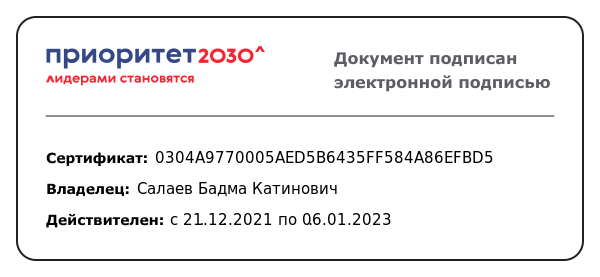 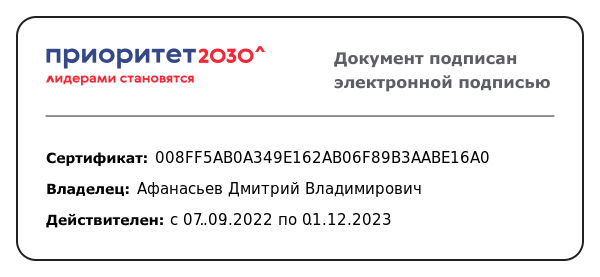 